Meeting Report - BoGDecember 08, 2020.************************.Board of Governors Members: Stefan Mozar,  John Allen,   Daniece Carpenter,  Mike Nicholls,  Steli Loznen,  Ken K;  Wen-Chung Kao,  Lei Wang,  Michael Anderson,  Daren Slee,  Bansi Patel,  V. Jayaprakasan,  Catherine Pell,  Kim Fung (KF) Tsang,  Fabio Furlan,  Silvia Diaz Monnier, Leszek Langiewicz, Grant SchmidbauerParticipants: Stefan Mozar,  John Allen,   Daniece Carpenter,  Mike Nicholls,  Steli Loznen,  Ken K;   Wen-Chung Kao,    Michael Anderson,  Daren Slee,  Bansi Patel,  Kim Fung (KF) Tsang,  Silvia Diaz Monnier,  Grant SchmidbauerGuest: Assoc. Prof Dr. Supavadee Aramvithar,  Call to order ___9:05___ am Central USA timeAdjourn        __10:53___ am Central USA time	Welcome:   Any items to add to the agenda?No items addedApproval of AgendaMotion made and passedWelcome to Dr Supavadee as Young Professionals and Education Chair for 2021	Housekeeping and Secretary's Report:   Approval of previous Meeting ReportPrevious Meeting Report was circulatedMotion made and passedMeetings for 2021Discussed changing the day and timeFebruary meeting will be held on Thursday	Past President Report:   Officer electionsPositions with one candidateMotion made to accept single candidate made and passedPositions with multiple candidatesKF spoke on plans if elected to VP PublicationsBansi spoke on plans if elected to VP ConferencesA Doodle Poll will be opened for votingSlate of Nominations:  __________	President-Elect Report:   No Report	Treasurer's Report:  Treasurer’s Report : _____________	VP Member Services: Member Services Report : _________	VP Technical Activities :  Technical Activities Report : ___________	VP Communications:  Update on the status of the magazinePhase 1 was passed	VP Conferences:  Discussion on proposed India conferenceThe proposal was reviewed.  Unfortunately, the conference content does not support PSES.  The sponsors were advised to look for local financial support.Conferences Report : _____________	VP Publications:  Update on the status of the magazinePhase 1 was passedProposed VP Publications responsibilities :   ____________	Working item Topics:    Create a Standards Chair positioninitial work to collaborate with MIT on new standards to be published by IEEEBenefits for PSES would be to provide training in new standardMIT runs conferences with 200-300 attendees, some would become PSES membersPublications would increase with a new revenue streamMotion made and passedChair of Standards responsibilities : ___________
Create a VP EducationDiscussion on opportunities, volunteers, methods to maintain advancesMotion was made and passedMotion to appoint Assoc. Prof. Dr. Supavadee AramvitharShe introduced herself with describing her experienceMotion passedChanges in governing documents proposedReview Governing Documents for position changes of VP Publications and Standards ChairThe changes were circulated, and comments receivedThe documents will be amended and sent out with a 30 day review period for SocietyUpdate section 5.2 of BylawsThe past president is nominations chairUpdate section 13.4 and make Education independent of Technical Activities
Appointment of 2021 Fellow Committee Chair Nomination of Prof Kao for Fellow committee chair 2021-2022  Motion made and passedFellow Committee nominated one candidate but was unsuccessful.  The smaller societies were not successful in promotion of a Fellow         LIAISON Reports Report on TABDiscussion on whether to support Black Lives Matter movementSome supported approval and some wanted to broaden the statement to also cover the situations in other countries.  No decision was reached.	Old BusinessNo old business	New BusinessNo new business	Concluding Remarks	Adjourn  Face to Face MeetingsAll Day Board Meetings - 20202019 Symposium (May 12-14)  – May xx, 2020 - cancelled 2020 SPCE – November 16-17, Portland, OR – Date November 7, 2020Monthly Web Conferences2020  -  First Tuesday of each month – 9:00 AM -  Central US time2020 Web ConferencesJanuary 7February 4  - VP/ExCom Focus - ConferencesMarch 3 - BoGApril 7  - VP/ExCom FocusMay 5  - BoG - cancelledJune 2- VP/ExCom FocusJuly 7 - BoGAugust 4  - VP/ExCom FocusSeptember 1 - BoGOctober 6 - VP/ExCom FocusNovember 3 – BoG  (Cancelled)December 8 - VP/ExCom FocusReminder – USA Daylight Saving Time BEGINS on March 8, and ENDS on November 1, 2020. 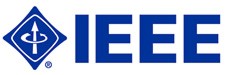 IEEE Product Safety Engineering Society 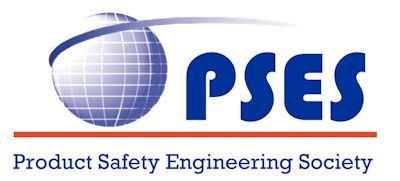 